Do Now 12/20/16Checking for Understanding with Scientific Notation//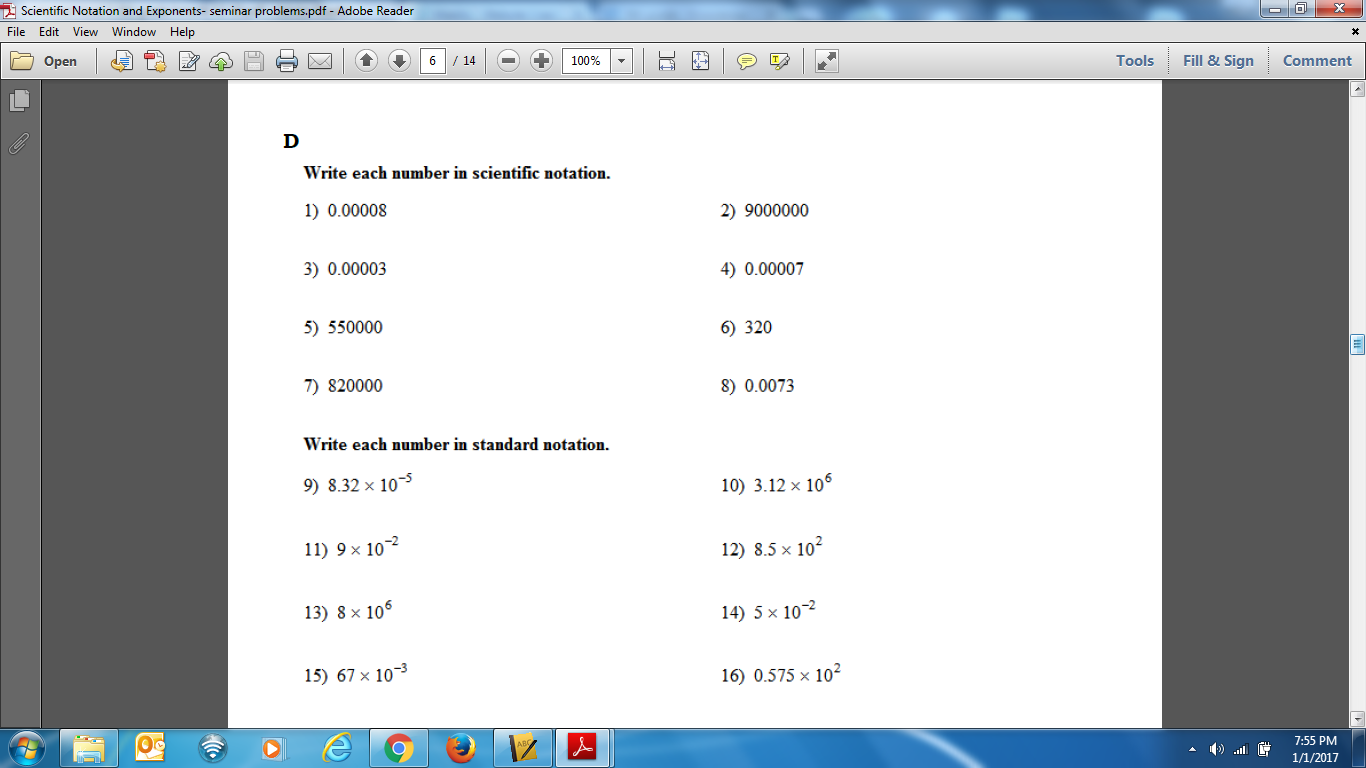 